Communiqué de presseAir France, , EDF et Le Groupe La Poste 
ont décerné lerix du Livre Qualité et Performance   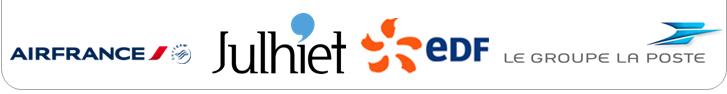 Paris, le  Décembre 201 - Pour la 1ème année consécutive Air France, Julhiet, le Groupe EDF et le Groupe La Poste viennent de décerner le Prix du Livre Qualité et Performance. Le palmarès 201 qui comporte également récompense les meilleurs ouvrages présentant des approches nouvelles, un intérêt ou une actualité pertinente sur le thème de la Qualité de la Performance.Les livres sélectionnés proposent ainsi à leur manière des voies de réflexion pour accompagner les dirigeants responsables de ressources humaines dans l’exercice de leurs fonctions. Un comité de lecture composé de dirigeants, de professionnels en entreprises, d’universitaires et d’étudiants a distingué ces ouvrages parmi une vingtaine de livres présélectionnés.Pour les entreprises fondatrices de ce prix, la promotion des démarches de qualité, de performance et de management sont au cœur des enjeux de leur organisation.Cette année, 20 ouvrages traitant de la Qualité, de la Performance, du Management, de la Conduite du Changement, de la Motivation… ont été sélectionnés par le jury, composé de dirigeants, de professionnels en entreprises, d’universitaires et d’étudiants.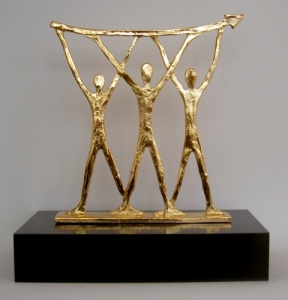 Le rix du livre Qualité & Performance 201 a été décerné  :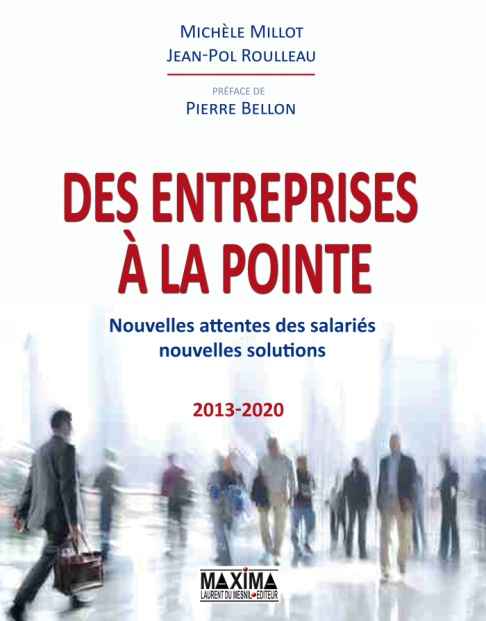 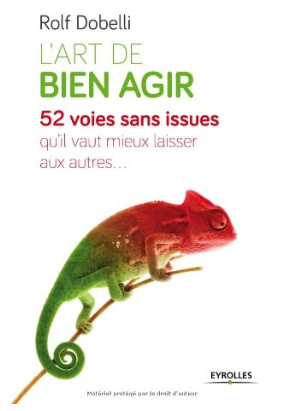 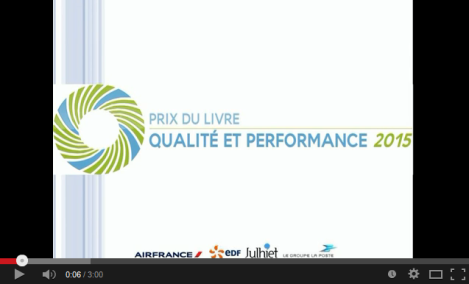 Et :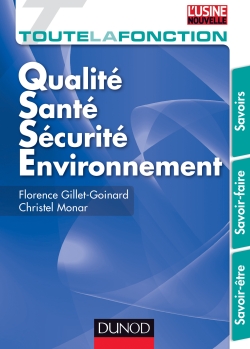 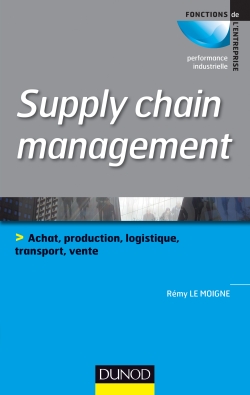 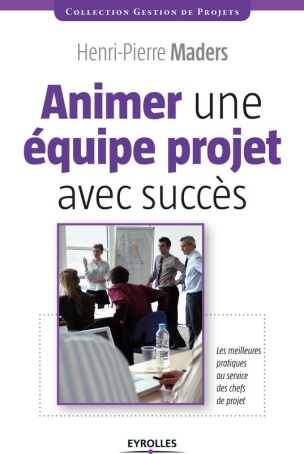 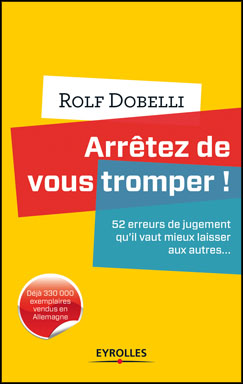 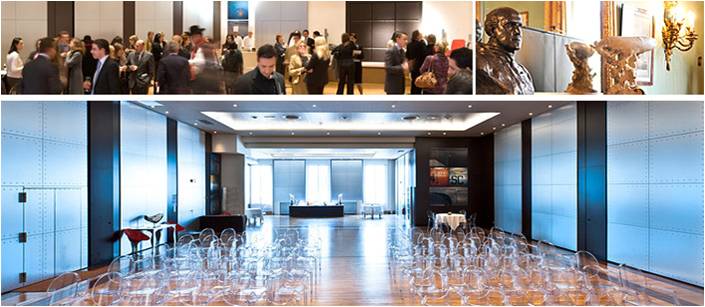 A propos de Julhiet – www.julhiet.comJulhiet - 225 collaborateurs,  bureaux, 40 pays couvertsBernard Julhiet est un groupe de conseil en Notre conviction : le Capital Humain est le levier clé qui permet qui d’adapter en permanence l’entreprise à son environnement, désormais mouvant.Les domaines d’expertise Julhiet : Changement, , Management & Leadership, Qualité de vie au travail, Talent assessment. Le groupe est basé à Genèveet Bruxelles dispose d’un réseau actif de partenaires opérationnels présents en Europe, aux Etats-Unis, en Amérique du Sud et en Asie.Contact presse:JulhietBérénice Guillard, + 33 01 41 18 31 77, +33 6 71 45 55 54 – b.guillard@julhiet.comSuivre Julhiet et l’actualité du Management et des Ressources Humaines www.youtube.com/user/byjulhiet
www.facebook.com/byjulhiet
twitter.com/#!/byjulhiet
www.linkedin.com/company/byjulhiet
www.viadeo.com/fr/company/byjulhiet